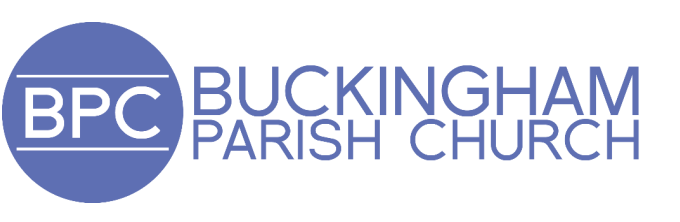 Distribution:MINUTESMeeting of:		Buckingham PCCDate and Time:		Tuesday 14th June, 2022, 7.30pm at BPCMr K Croxton (Chair, MOG)Ms V Hughes (PCC: Head of HR)Mr B Roskell (PCC: Head of Stewardship)Mr G Causer (Deanery Synod)Mrs B Jeremy (Deanery Synod)Mr D Squibb (PCC)Mr N Collison (PCC: Head of Fabric)Mr H Morten (PCC: Head of Finance)Mrs P Stanton Saringer (Deanery Synod)Mr M Evans (Churchwarden)Mr A Miscampbell (PCC)Staff TeamMrs S Fox – (PCC Secretary)Mrs R Newell (Deanery Synod)Notice BoardMrs P Fox (PCC)Mr A PallettParish Safeguarding OfficersMr A Gibson (Deanery Synod)Revd Will Pearson Gee (Rector and General Synod)Mr J Grinyer (PCC)Mrs L Piper (PCC)Mr M Hailey (Churchwarden)Revd K Pellereau (Curate)Mr P Hirons (Diocesan & Deanery Synod)Mr M Roskell (PCC: Head of Production)Present:Mr Nigel CollisonMrs Vicky Hughes (VH)Revd Will Pearson Gee (WPG)Mr Mike EvansMr Harry MortenRevd Kate Pellereau (KP)Mr Max Hailey (MH)Mrs Ruth NewellMrs Lorna Piper (LP)Mr Paul Hirons (PH)Mrs Sue Fox (Sec)Mr Andy PallettMrs Pauline Stanton Saringer (PSS)ItemAction1Opening PrayerThe meeting opened with a prayer led by WPG.2Apologies for AbsenceApologies were received from Mr Gerry Causer, Mrs Pam Fox, Mr Andrew Miscampbell, Mr Brian Roskell, Mr Mike Roskell and Mr David Squibb.3Approval of Minutes of PCC Meeting held on 8th March 2022PH proposed the approval of the minutes as an accurate record of the meeting held on 8th March 2022, seconded by VH.  All voted in favour.4CorrespondenceNone5Nomination of AOBNone6Conflicts of InterestNone7Service Attendance:LP presented the service figures report, and it was noted by the PCC.The 9am is strong and stable.  The 11am has seen good growth.  AAW numbers see a consistent drop each month, with 30 fewer people than other Sundays.  The 6pm is regularly reaching 100.Messy Church has not grown back.  PSS reported that some Messy Church mums are helping now, and it will be refreshed once Abi Graham starts at Children’s Worker.WPG thanked LP and asked for these figures to be continually reported to the PCC.88a)Subgroup Reports:Rector’s UpdatesThe Queen’s Platinum Jubilee was a success with 200-300 attending the beacon lighting.A Civic Service and Pentecost Praise Service was also held.  It was noted that not many of the 9am congregation attended either service.WPG made the PCC aware of more of his time being spent on General Synod, Diocesan Synod and ODEF matters.8b)Stewardship ReportIn BR’s absence HM ran through this report, and it was noted by the PCC. Income is steadily coming in, including funding for the new boiler.  The tap and pay machine has proved successful bringing in an average of £600 per month, plus gift aid.BR to follow up with another chart to show “regular giving” and a follow up to the three month giving challenge.BR8c)Finance ReportHM ran through this report, and it was noted by the PCC.Expenditure figures show to the end of April.  One chart to be amended to read “2022” instead of “2021”.HM to explore why staff costs are showing to be below budget.  HMHM8d)Fabric ReportNC ran through the report was noted by the PCC.The new boiler is arriving on Monday 20 June, installed by Curtis & Carder.The floodlights are looking good and NC will ensure they are programmed to turn off at midnight in future.The job of relaying the drain under the grass will go ahead.PCC recorded their grateful thanks for NC for all he is doing.NCHealth & Safety:This agenda item will be a standard in future meetings.NG reported that the Fire Inspector has visited The Centre, Verney Close and will be returning for a second visit to see risk assessments, particularly in relation to the SOS room.LP would value H&S and Domestic Abuse training / briefing especially regarding Women’s Heaven.8e)Production Report The report was noted by the PCC.  8f)MOG ReportThe report was noted by the PCCThe Centre lease has been renewed for another five years at a peppercorn rent.  VH to speak to Keith Croxton regarding extending Judith Wigley’s contract.8g)Safeguarding reportThe report was noted by the PCC.  Those four PCC members who have not yet completed the Safeguarding Training will be sent the link.  VH informed the PCC that there is also a Recruitment Course that needs to be completed by ME and MH.  VH to send the link.SFVH9Staff UpdateOlly HollandOlly is very unwell and should receive an official diagnosis shortly.  VH proposed that the PCC pay Olly full sick pay to the end of his contract.  Seconded by MH, all in favour.Jayde CrouchJayde’s leaving collection is arranged.  There will be a week of handover with successor Abi Graham.  Abi will have monthly meetings with KP and Judith Wigley.  The post will be 20 hours/week.Families MinisterInterviewing on 2 July.  The successful applicant will run Hot Dog Wednesdays, Messy Church, Ark and have some 11am involvement.  Ope Ayileye Ope will shortly start preaching at BPC.  His ‘Deaconing’ is on 2 July 2022.Andrew WalmsleyAndrew would like to carry out his Curacy at BPC.  It is possible for him to start in July 2023.  KP could be starting a new job in Autumn 2023.10High Leigh Parish Weekend139 sign ups at present.  KP has asked Connect Group leaders for feedback from their groups, which is that those that want to come have already booked.KP to chase up with those Connect Group leaders who have not responded.KP11Future of Connect GroupsKP and WPG have had a handover with Michael Greig.  KP has spoken to Keith and Mandy Hagon regarding running termly meetings, with KH taking on discipleship roles.  For the moment, KP is handling pastoral issues arising from Connect Groups.12Associate MinisterLP to gather a working group together to discuss possibilities to take this further.WPG to circulate an email asking for members to join.LP/WPG13Any Other BusinessCar parking: still an ongoing issue especially on a Tuesday.LP to draft an email to ask repeating offenders to consider moving their cars.LP/WPG14Date of Next MeetingTuesday 13th September, 7.30pm at Church.15WPG closed the meeting in prayer at 9.10pm.